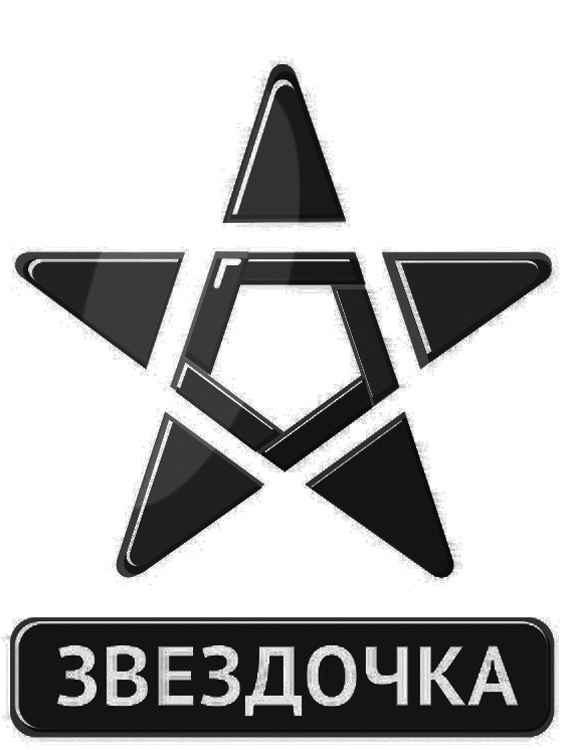 ЧУДО    «ЗВЁЗДОЧКА»Частное  учреждение дошкольного образования «Звёздочка»197341, Россия, Санкт-Петербург, аллея Поликарпова, д.2                              тел. +7-962-686-92-21ПРИНЯТО                                                                     УТВЕРЖДАЮПедагогическим советом                                   Директор ЧУДО «Звёздочка»ЧУДО «Звёздочка»Протокол № _2                                                   _______________(Габрук Т.В.)от «25» июля 2017 г.                                     Приказ № 23 от «25» июля 2017 г.Положениепредоставлении платных дополнительных услугЧастного учреждения дошкольного образования детский сад "Звездочка"Санкт-Петербург20171. Общие положения1.1. Настоящее Положение разработано в соответствии с частью 9 статьи 54  Федерального Закона «Об образовании в Российской Федерации» от 29.12.2012 г. № 273-ФЗ; Постановлением Правительства Российской Федерации от 15.08.2013 г. № 706 «Об утверждении правил оказания платных образовательных услуг»; Гражданским кодексом Российской Федерации (с изменениями и дополнениями); Законом Российской Федерации от 07.02.1992 № 2300-1 «О защите прав потребителей» (с изменениями и дополнениями); Приказом Минобразования России от 10.07.2003 № 2994 «Об утверждении Примерной формы договора об оказании платных образовательных услуг в сфере общего образования»; Санитарно-эпидемиологическими правилами и нормативами СанПиН 2.4.1.3049-13, утверждёнными Постановлением Главного государственного санитарного врача Российской Федерации от 15.05.2013 №26 (с изменением 2.4.1.2660-10); 1.2. Частное учреждение дошкольного образования (далее по тексту – ЧУДО, Исполнитель) в соответствии с законодательством Российской Федерации может оказывать дополнительные образовательные услуги, в том числе платные. 1.3. Перечень платных образовательных услуг, оказываемых учреждением, и порядок их предоставления определяются Уставом ЧУДО «ЗВЁЗДОЧКА», наличием лицензии и настоящим Положением.1.4. Настоящее Положение определяет порядок оказания платных образовательных услуг с использованием имущества, переданного в оперативное управление в Учреждение.1.5. Платные образовательные услуги не могут быть оказаны вместо основной образовательной деятельности. Платные образовательные услуги оказываются всем желающим.1.6. Оказание платных дополнительных образовательных услуг не может наносить ущерб или ухудшать количество предоставления основных образовательных услуг, которые Учреждение предоставляются на основании  договора.1 7 .Изменения и дополнения в настоящее Положение принимаются и утверждаются согласно п.7.2 Устава Учреждения. Срок действия настоящего Положения не ограничен. Положение действует до принятия нового.2. Цели и задачи2.1. Платные образовательные услуги предоставляются, с целью всестороннего удовлетворения прав граждан на дополнительное образование.2.2. Основные задачи, решаемые Учреждением при реализации платных образовательных услуг:- насыщение рынка ЧУДО дополнительными образовательными услугами,- повышение профессионального мастерства педагогов,- реализация дополнительных образовательных программ,- адаптация и социализация дошкольников,- развитие творческих способностей, оздоровление обучающихся.2.3. Организация системы платных образовательных услуг в Учреждении предусматривает следующие направления деятельности:- изучение спроса в дополнительных образовательных услугах и определение предполагаемого контингента обучающихся,- определение перечня дополнительных платных образовательных услуг и внесение его  в Устав ЧУДО,- создание условий для предоставления дополнительных платных образовательных услуг с учетом требований по охране и безопасности здоровья обучающихся.3. Перечень предоставляемых  дополнительных платных образовательных услуг3.1. ЧУДО оказывает следующие виды платных образовательных услуг:- образовательные и развивающие услуги; - организационные услуги.Потребность в дополнительных платных образовательных услугах определяется потребительским спросом.4. Основные направления организации и предоставления  дополнительных платных образовательных услуг4.1. В ЧУДО изучается спрос на дополнительные платные образовательные услуги и определяется предполагаемое количество потребителей.4.2. Дополнительные  платные образовательные услуги оказываются всем желающим. Преимущественное право на получение дополнительных платных образовательных услуг предоставляется обучающимся в Учреждении.4.3. Дополнительные платные образовательные услуги могут быть оказаны только по желанию потребителей образовательных услуг, родителей (законных представителей) несовершеннолетних обучающихся.4.4. Учреждение  обязано заключать договоры на оказание дополнительных платных образовательных услуг для детей  с родителями (законными представителями) (содержание см. п. 5.2).4.5. Оказание дополнительных  платных образовательных услуг осуществляется по расписанию, утвержденному директором Учреждения.4.6. Директор  издает приказ об организации дополнительных платных образовательных услуг в Учреждении, назначает ответственного за организацию и контроль этих  услуг, закрепляет помещения, утверждает учебный план и  расписание занятий, учебную нагрузку преподавателей.4.7. Ответственный за организацию дополнительных платных образовательных услуг контролирует выполнение услуг в полном объеме, заключает договоры с заказчиками услуг, организует рекламу.4.8. Учреждение оформляет в месте фактического осуществления образовательной деятельности информацию: - информацию исполнителя о себе и об оказываемых дополнительных платных образовательных услугах, обеспечивающую возможность их правильного выбора;- информацию, содержащую сведения о предоставлении дополнительных платных образовательных услуг в порядке и объеме, которые предусмотрены Законом Российской Федерации «О защите прав потребителей» и Федеральным Законом «Об образовании в Российской Федерации»:1) адрес, место нахождения учреждения; 2) указание на конкретное лицо, которое будет выполнять работу (услугу) и информацию о нем (ст. 10 п. 2 Закона Российской Федерации «О защите прав потребителей»);3) документа о порядке  оказания дополнительных платных образовательных услуг, в том числе образца договора об оказании платных образовательных услуг и  документа об утверждении стоимости обучения по каждой образовательной программе (ст. 29 п. 4 Федерального Закона «Об образовании в Российской Федерации).Информация доводится до заказчика на русском языке.4.9. Учреждение  ведет журнал учета претензий, жалоб, обращений граждан по вопросам предоставления дополнительных платных образовательных услуг, книгу обращения граждан и принимают незамедлительные меры по разрешению претензий.5. Права и обязанности исполнителя и заказчика  дополнительных платных образовательных услуг5.1. Исполнитель имеет право:- определять по соглашению между Учреждением и потребителем стоимость оказываемых платных дополнительных образовательных услуг;- разрабатывать программы, реализуемые как дополнительные  платные образовательные услуги;- привлекать к работе по оказанию дополнительных  платных образовательных услуг специалистов по своему усмотрению;- расходовать полученные средства согласно Положению о расходовании средств, приносящей доход деятельности;- расторгнуть договор на оказание дополнительных платных образовательных услуг в одностороннем порядке в случае:1) противоправных действий заказчика услуг,2) просрочка оплаты стоимости платных образовательных услуг,3) невозможность надлежащего исполнения обязательств по оказанию платных образовательных услуг вследствие действий (бездействия) обучающегося.-  снизить стоимость дополнительных платных образовательных услуг по договору с учетом покрытия недостающей стоимости платных образовательных услуг за счет собственных средств исполнителя, в том числе средств, полученных от приносящей доход деятельности, добровольных пожертвований и целевых взносов физических и (или) юридических лиц. Основания и порядок снижения стоимости дополнительных платных образовательных услуг устанавливаются локальным нормативным актом и доводятся до сведения заказчика.5.2. Исполнитель обязан: - до заключения договора и в период его действия предоставлять заказчику достоверную информацию  о себе и об оказываемых дополнительных  платных образовательных услугах, обеспечивающую возможность их правильного выбора;- довести до заказчика информацию, содержащую сведения о предоставлении дополнительных платных образовательных услуг в порядке и объеме, которые предусмотрены Законом Российской Федерации «О защите прав потребителей» и Федеральным Законом «Об образовании в Российской Федерации»;- заключить договор при наличии возможности оказать запрашиваемую заказчиком дополнительную образовательную услугу.  Договор заключается в простой письменной форме и содержит следующие сведения:а) полное наименование исполнителя - юридического лица; фамилия, имя, отчество (при наличии) исполнителя;б) место нахождения или место жительства исполнителя;в) наименование или фамилия, имя, отчество (при наличии) заказчика, телефон заказчика;г) место нахождения или место жительства заказчика; д) фамилия, имя, отчество (при наличии) представителя исполнителя и (или) заказчика, реквизиты документа, удостоверяющего полномочия представителя исполнителя и (или) заказчика;е) фамилия, имя, отчество (при наличии) обучающегося, его место жительства, телефон;ж) права, обязанности и ответственность исполнителя, заказчика и обучающегося;з) полная стоимость образовательных услуг, порядок их оплаты;и) сведения о лицензии на осуществление образовательной деятельности (наименование лицензирующего органа, номер и дата регистрации лицензии);к) вид, уровень и (или) направленность образовательной программы (часть образовательной программы определенного уровня, вида и (или) направленности);л) форма обучения;м) сроки освоения образовательной программы (продолжительность обучения);н) вид документа (при наличии), выдаваемого обучающемуся после успешного освоения им соответствующей образовательной программы (части образовательной программы);о) порядок изменения и расторжения договора;п) другие необходимые сведения, связанные со спецификой оказываемых дополнительных платных образовательных услуг.Договор не может содержать условия, которые ограничивают права лиц, имеющих право на получение образования определенного уровня и направленности.Сведения, указанные в договоре, должны соответствовать информации, размещенной на официальном сайте образовательной организации в информационно-телекоммуникационной сети "Интернет" на дату заключения договора.5.3. Заказчик платных дополнительных образовательных услуг имеет право:- до заключения договора и в период его действия получить достоверную информацию  об исполнителе и об оказываемых дополнительных платных образовательных услугах, обеспечивающую возможность их правильного выбора;- получить информацию, содержащую сведения о предоставлении платных образовательных услуг в порядке и объеме, которые предусмотрены Законом Российской Федерации «О защите прав потребителей» и Федеральным Законом «Об образовании в Российской Федерации».- При обнаружении недостатка платных образовательных услуг, в том числе оказания их не в полном объеме, предусмотренном образовательными программами (частью образовательной программы), заказчик вправе по своему выбору потребовать:а) безвозмездного оказания образовательных услуг;б) соразмерного уменьшения стоимости оказанных платных образовательных услуг;в) возмещения понесенных им расходов по устранению недостатков оказанных платных образовательных услуг своими силами или третьими лицами.- отказаться от исполнения договора и потребовать полного возмещения убытков, если в установленный договором срок недостатки платных образовательных услуг не устранены исполнителем. Заказчик также вправе отказаться от исполнения договора, если им обнаружен существенный недостаток оказанных платных образовательных услуг или иные существенные отступления от условий договора.- потребовать полного возмещения убытков, причиненных ему в связи с нарушением сроков начала и (или) окончания оказания платных образовательных услуг, а также в связи с недостатками платных образовательных услуг.5.4. Заказчик платных дополнительных образовательных услуг обязан:- оплатить оказываемые образовательные услуги в порядке и в сроки, указанные в договоре.6. Ответственность исполнителя и заказчика платных образовательных услуг6.1. Исполнитель оказывает образовательные услуги в порядке и в сроки, определенные договором и Уставом Учреждения.6.2. За неисполнение либо ненадлежащее исполнение обязательств по договору исполнитель и заказчик несут ответственность, предусмотренную договором и законодательством Российской Федерации.6.3. При обнаружении недостатка платных образовательных услуг, в том числе оказания их не в полном объеме, предусмотренном образовательными программами (частью образовательной программы), заказчик вправе по своему выбору потребовать:а) безвозмездного оказания образовательных услуг;б) соразмерного уменьшения стоимости оказанных платных образовательных услуг;в) возмещения понесенных им расходов по устранению недостатков оказанных платных образовательных услуг своими силами или третьими лицами.6.4. Если исполнитель нарушил сроки оказания платных образовательных услуг (сроки начала и (или) окончания оказания платных образовательных услуг и (или) промежуточные сроки оказания платной образовательной услуги) либо если во время оказания платных образовательных услуг стало очевидным, что они не будут осуществлены в срок, заказчик вправе по своему выбору:а) назначить исполнителю новый срок, в течение которого исполнитель должен приступить к оказанию платных образовательных услуг и (или) закончить оказание платных образовательных услуг;б) поручить оказать платные образовательные услуги третьим лицам за разумную цену и потребовать от исполнителя возмещения понесенных расходов;в) потребовать уменьшения стоимости платных образовательных услуг;г) расторгнуть договор.6.5. Исполнитель и заказчик платных образовательных услуг несут ответственность за не исполнение обязательств по договору на предоставление платных образовательных услуг.7. Финансирование и распределение средств7.1. Платные образовательные услуги осуществляются за счет средств заказчиков данных услуг.7.2. Цена услуги устанавливаются  директором.7.3. Потребителю в соответствии с законодательством Российской Федерации выдается документ, подтверждающий оплату образовательных услуг (квитанцию). 7.4. Размер платы за оказание платных дополнительных образовательных услуг фиксируется в договоре, который заключается с заказчиком услуг.7.5. Увеличение стоимости платных образовательных услуг после заключения договора не допускается, за исключением увеличения стоимости указанных услуг с учетом уровня инфляции, предусмотренного основными характеристиками федерального бюджета на очередной финансовый год и плановый период.7.6. Расходование средств, полученных от предоставления образовательных услуг, осуществляется в соответствии с планом финансово-хозяйственной деятельности, от приносящей доход деятельности, утвержденным директором Учреждение.7.7. Полученный доход от оказания платных образовательных услуг находится в полном распоряжении ЧУДО и расходуется на развитие Учреждение, согласно плана доходов и расходов:развитие и совершенствование образовательного процесса;развитие материальной базы Учреждении;выплату заработной платы работников.8. Заключительный раздел8.1. Контроль за организацией и условиями предоставления платных образовательных услуг, а также за соответствием действующему законодательству нормативных актов и приказов, изданных руководителем учреждения, об организации предоставления платных образовательных услуг в учреждении осуществляется управлением частного учреждения дошкольного образования, на которые в соответствии с законами и иными правовыми актами Российской Федерации возложена проверка деятельности учреждений, а также заказчиками услуг в рамках договорных отношений.8.2. Директор  Учреждения  несет персональную ответственность за деятельность по осуществлению платных образовательных услуг.